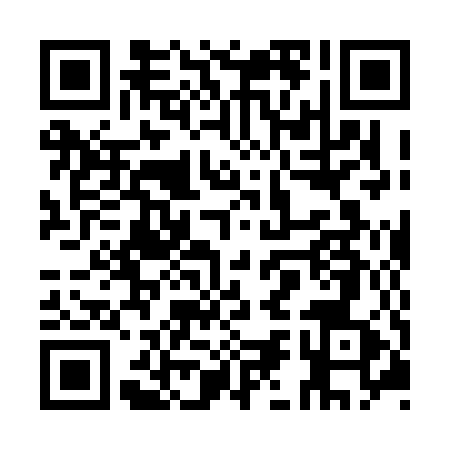 Prayer times for Shep's Subdivision, Ontario, CanadaMon 1 Jul 2024 - Wed 31 Jul 2024High Latitude Method: Angle Based RulePrayer Calculation Method: Islamic Society of North AmericaAsar Calculation Method: HanafiPrayer times provided by https://www.salahtimes.comDateDayFajrSunriseDhuhrAsrMaghribIsha1Mon3:575:451:256:449:0510:532Tue3:585:461:266:449:0510:533Wed3:595:461:266:449:0510:524Thu4:005:471:266:449:0510:515Fri4:015:481:266:449:0410:516Sat4:025:481:266:449:0410:507Sun4:035:491:266:439:0310:498Mon4:045:501:276:439:0310:499Tue4:055:501:276:439:0310:4810Wed4:065:511:276:439:0210:4711Thu4:075:521:276:439:0210:4612Fri4:095:531:276:429:0110:4513Sat4:105:541:276:429:0010:4414Sun4:115:541:276:429:0010:4315Mon4:125:551:276:428:5910:4216Tue4:145:561:276:418:5810:4017Wed4:155:571:286:418:5810:3918Thu4:165:581:286:418:5710:3819Fri4:185:591:286:408:5610:3720Sat4:196:001:286:408:5510:3521Sun4:216:011:286:398:5410:3422Mon4:226:021:286:398:5310:3323Tue4:246:031:286:388:5210:3124Wed4:256:041:286:388:5110:3025Thu4:276:051:286:378:5010:2826Fri4:286:061:286:368:4910:2727Sat4:306:071:286:368:4810:2528Sun4:316:081:286:358:4710:2429Mon4:336:091:286:358:4610:2230Tue4:346:101:286:348:4510:2031Wed4:366:111:286:338:4410:19